ЛистыСада Махатмы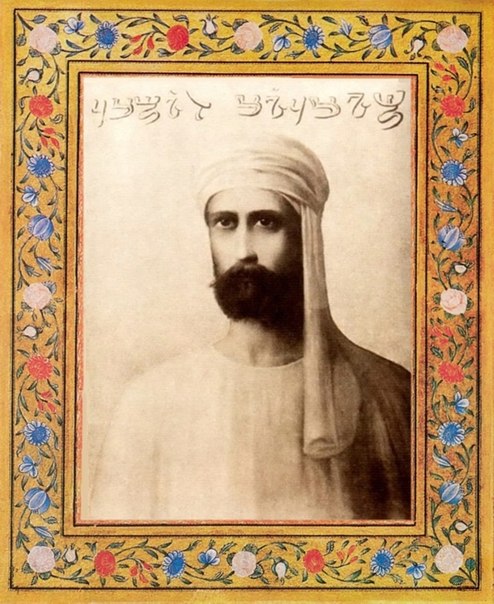 АннотацияБрошюра «Листы Сада Махатмы» составлена из Посланий, которые начали нисходить в Мир Плотный 24 марта 2015 г от Великого Учителя, Ману Расы  - РОССУЛА  МОРИИ.Брошюра предлагается для ознакомления всем людям, пытающимся следовать канонам Учения «Живая Этика» (Агни Йога).Лист № 124 марта 2015 года7 час. 28 мин.Мои друзья!Моя новая весть – в Новую Россию!Воители и строители, укрепите истину Мира!Листы Мои – ко времени!Я замкну щитом – трудитесь!Щит Мой сияет чистым огнем!Каждый Лист Мой – пламень Сердца!Зов, посланный вам, укрепите осознанием Нашей Мощи!Я Сказал.Храм Божий преисполнен любовью к Единому Богу!Пусть сугробы сомнений растают перед  Храмом Света!Пусть вера ваша вспыхнет с новой силой!Отходите от старой жизни.Новый Мир приходит!Шлю вам свежие Листы Сада Моего!Укрепите осознание Моего Присутствия чистой жертвой.Все явленные жертвы есть ступени восхождения.Горы обрушатся, города уйдут в небытие, моря усохнут, но жертва останется.Утвердитесь в понимании Плана Нашего!Восходите верой в Общее Благо!Само понятие «общее Благо» сияет в Беспредельности!Учу самоотречению Нашему!Листы посылаю к сроку.В Новую Россию шлю весть!Читающие, усвойте.Твержу вновь:Укрепите себя сознанием Моего присутствия.Тяжела дорога на Гору Мою, но, устремившись ко Мне, дойдёте.Я жду.Будьте готовы принять вибрации Мира Архатов.Земля уготованная станет символом возрождения духа!Поймите!Только любовь и мудрость, словно молнии,  могут осветить путь!Прославляйте явление Христа. Он принес себя в жертву во имя Славы Божьей!Жертва принесенная открыла врата в Храм Наш.Тысячелетия пройдут, а жертва Иисуса останется.Сын Божий являл Милосердие!Читающие, усвойте!Святилища Наши несут чистую мысль человечеству.Утверждайте Учение Мое!Над Россией восходят Радуги Радости!Посылаем Знаки Стране, отмеченной Махатмами Востока.В них Мощь Ашрамов Наших!Придите позванные!В Духовный Мир открыты Врата!Входите, званые!Наши Высоты не покорить, если на сердце обиды.Трудитесь, вознося славу Творцу Любви!Сказано: «Промысел Божий ведет стезею Битвы!»Веду сражение во имя Блага всех!Будьте мудрыми в битве!Указую на мудрость как на явление Воли Творца! Дух Сына Божьего реет над предначертаниями земных путей.Снова Говорю о Христе.И Христос шлет Нам Улыбку Любви!Пусть воля всех учеников Моих несет выражение Воли Моей.Говорил и вновь говорю:«Цветы Мои непригодны для многих садов, но они цветут даже на льдинах»Льды  Мои чистым пламенем цветут, и воздух Ашрамов Наших насыщен озоном!Великому Народу Листы шлю.Владейте!Говорю вновь:В Новую Россию Моя новая весть.Пусть верные Мои несут весть Мою миру.Путь Наш открыт! И путники Нами приветствуются!АУММория – Сказал8 час. 25 мин.Лист № 224 марта 2015 года10 час. 11 мин.Друзья Мои!Придите, бодрствующие!Явите самоотвержение на  пути к башням Нашим!Сложное время!Явите устремление.Говорю в час Битвы явленной.Невиданные мировые события грядут.Освещаю ауры толп Молнией Духа, ибо мутны ауры.Ауры растут явлением подвига.Творите дела не порывом, но непрерывным подвигом.Вы начали Путь Труда Великого!Не сходите с Пути!Явление отступления недопустимо, ибо оно ведет к самым печальным следствиям.На Россию направлены Взоры Гималайских Махатм.Россия процветет кристаллами духа.Сегодня – Битва!Завтра –  Благоденствие!На Земле начался Новый День!Давший Учение вновь посылаю Страницы Учения Света.Листы Сада Моего – явление Пламени Махатмы.Внимайте, слышащие!Прошу – творите!Учитесь до ступени просветления!Высший Мир шлет разноцветный ковер возможностей.Не упустите ни одну.Не мешкайте в пути и не являйте страха.Решающий День для России настал!Главное, не утерять направления.Листы Мои просветление несутВладейте Знанием!На Новую высоту встаньте!Явите понимание!Владыка рад, когда понимание.Листы Мои, словно дождь освежающий!Явите поспешение!Вдыхая ароматы Учения Моего, овладейте сутью Мысли Моей.Даю Учение.Даю Щит.От вас жду действия, действия, действия!Ваш труд на Благо вызывает лучшую вибрацию в Сердце Моем!С именем Учителя творите Труд!Даю разъяснения.Даю одобрения.И призываю к действию!Не оставьте Истину!В Слове Моем Истина!Знание о Великой Правде доступно Махатмам Востока.Мы решаем, кому дать Великую Правду!И Зоркое Око над вами!Час пришел!России доверено быть хранительницей Сада Моего!Ставлю Моих новых у Врат.Ступень прозрения нисходит, когда в единении.Цветы и плоды Сада Моего вручу всем, кто приблизится к ступени заветной.Внимайте Слову Учителя!В тишине рождается каждый Лист Мой!Высочайшие Вершины есть Источник.Оттуда шлю Волю Свою!Прикасаюсь к каждому из вас, говорю – тебе поручаю Учение нести!Пестрые массы ждут Слова Махатмы.Говорю каждому: пусть в сердце твоем сияет огонь сострадания.В сострадании сокрыты жемчуга духа!Явите хотя бы одну жемчужину сострадания – и вы взойдете.Из сострадания к людям Великий Иисус взошел на Крест.Терновый венок и Голгофа Его – есть крылья, врученные человечеству.Великий Путник прошел по Земле.Почтим подвиг Христа Великим Молчанием!Я СказалАУМ10 час. 50 мин.Лист № 324 марта 2015 года19 час. 30 мин.В Лучах Нового Утра шлю Лист Новый.В недоступных снегах Гималаев Ашрамы Наши!Но Мы близки вам!Не существует пространства  для слышащих.Уносясь мыслями к Нам, творите Благо.Идите Новым путем.Мой Путь дан для Великого Труда!Трудитесь!Повторяю, ибо ничего другого не жду!Ваш труд приносит Радость Мне!Желаю видеть согласный труд Моих друзей!Цветы благоуханные рождаются в процессе такого труда.Окружите сердца заботой о ближних.Не говорите о заботе, но являйте её.Тогда Я близок к вам.Учение Мое постигайте сердцем!Явите себя в звучащих ритмах сердца – и вы познаете ступень озарения.Владейте!Я Сказал.В Общинах Наших сплошное торжество труда!И Ашрамы Света празднично сияют!Путник!Расти духом – тогда дойдешь!Без самопознания, без дисциплины духа нет пути  к Нам!Не устану твердить:В ваших руках величайшие возможности – куйте свое счастье.Мной посланы цветы, что цветут на льду.Обратите взор на цветы Сада Моего!Растите свой сад прекрасный!Учитель ждет от вас цветов преданности.Помните, что я вам сказал.Друзья Мои!Не сожалейте о потерянном, но явите устремление.Оставьте ворохи темных мыслей Мне.Всё существо ваше должно лучиться радостью от общения с Иерархией Нашей, сверкающей алмазами Духа!Не отягощайтесь грузом прошлого, смотрите вдаль.Пройдут тягости.Пройдут отступления.Пройдут несправедливости.Останется подвиг труда!Храните ясность сознания.Берите с собой то, что дается во Благо!Удесятерите шаги ваши в направлении Меня.Так достигните!Явите новое понимание Учения Моего.Веду быстро.Поспешение Мое – спасение ваше.Дисциплина духа – есть крылья для полета.Без неё будете лететь низом!Пока со Мной – Благо вам!Владейте Знанием!Я Сказал.20 час. 10 мин.Лист № 425 марта 2015 годаДрузья Мои молодые!Бодрствуйте!Даю Новый Лист!Внимайте тому, что говорю.Новое утро возвещает о приближении Знаков Великого Пути!Давая Лист Сада Моего, снова указую на Путь.В Учении Духа запечатлен Путь!Усвойте  основы Знания Моего!Всё  Учение Мое о Благе.Прошу: растить крылья Духа!Накануне Дня Святой Пасхи явите понимание значения строительства.Стройте – и вы удостоитесь Улыбки Создателя!Истина вся в красоте подвига труда.Слово Мое о принесенной жертве.Пусть каждый поднесет Мне жертву, словно чашу пылающую.Учитель рад жертве учеником принесенной.Великий Путь – это Путь Великой Жертвы!Можно ли без жертвы подняться  к Высотам Нашим!Каждый, Кто в Общине Нашей, есть Великий Жертвенник. Община Наша – есть чистый Свет Жертвы!Не была еще так велика Битва!Все силы направьте на утверждение величия Духа!И пусть просияет ваш подвиг.Глядя на ваш подвиг, и другие блеснут отвагой!Итак, напоминаю о подвиге.Напоминаю о преданности.Цветы преданности украшают незримые Ашрамы Наши!В них всё Живоначалие!Не поскупитесь  явить преданность и жертвенность – они родоначальницы Правды Вечности!Вновь указую на Книгу о Жертве. Она последняя перед вхождением во Врата Наши!Итак, подвиг, подвиг, подвиг.Жертва, жертва, жертва.Доверие Махатм с Гор Гималайских явлено – путники.Воздвигайте дома Общежития.Такова Воля Всевышнего.Я сказал о подвиге.Я сказал о преданности.Я сказал о жертве.Явите миру свое единение духа.Явите Мне свой храм Света!Каждый камень, вложенный в основы Общежития, засчитан будет!Помните, что Я сказал.	АУМ10 час. 38 мин.Лист № 525 марта 2015 годаДрузья Мои!Даю Новый Лист.Вы позваны Мной для сотворения подвига!С именем Великого Иисуса на устах стройте Дома Общежитий!Стремитесь постичь Знание Мое.Я указал вам на книгу о Духовности.Дал в руки Листы Сада Моего!Пусть просияют Лики Учителей Света!Явите почтение к Иерархии Нашей!Дела достойные вершите!Говорю вновь:Действия, действия, действия.Услышьте голос Махатмы.Не зря же Я обращаюсь к слышащим!Где преданность Отцу?Где любовь к творению?Где узнавание знаков Пути?Взойдите под Щитом Нашим!Щит Нашего Братства явлен.Смена рас тяжела.Я дал вам путь.Украсьте цветами преданности Храм Мой!Утверждайте Заветы Наши!Чистыми ступенями восходите к Горе М.Я доверил вам сокровенное.Храните сокровища!Каждая жемчужина Духа Моего полна значения.В эпоху Великого Мрака явите урумию.Обитель Наша кипит возможностями.Каждый Наш брат и каждая сестра Наша в труде напряженнейшем.Всякий труд  явленный  множит Мощь Нашу!Запомните Мои Слова!Друзья Мои!Умейте защитить Учение Мое.Вновь обращаюсь к слышащим.Пройдите жизнь героями!Поднимая на Щит Учение Мое, устремите сознание к Красоте!Я Сказал11 час. 30 мин.Лист № 625 марта 2015 года13 час. 05 мин.Мои молодые друзья!Силою Молитвы Моей труд вершите!И Руку Водящую не отриньте!Таково Веление Высочайших и Вечно Торжествующих!Как достигнете исполнения Нашего Указа?устремлениемпреданностьюжертвенностьюНе устану твердить о жемчугах Духа.Духовное поднимите на Щит!Не останьтесь на ступенях невежества.Устремите взор на Чашу Благодатного Огня!На иконописные Лики Владык Миров любуйтесь!Учитесь исполнять последние Заповеди Христа.Разве зря шел на Голгофу Спаситель Мира?Где просветление ваше?Желаю видеть у врат Моих истинных тружеников Света!Говорю вновь:«Слагайте Камни Единения!»Не должен видеть думающих иначе!Глядя на скорбный Лик Иисуса и скорбный Лик Его Матери, преклоните голову!Готовы ли принять как Истину книгу о Жертве?Готовы ли утверждать заветы Наши?Готовы ли вы испить  чашу горечи?Мы всё это ведали!Тогда вам вручаются одежды посланцев Наших.В таком одеянии вы пойдете в мир.А пройдя свой круг земных жертвоприношений, вернетесь к Нам.Вступив на стезю самоотречения, не пожалейте.Летите соколами и призывайте новых на постройку Века!Говорю в который раз:«Трудитесь на объединение!»Тучи заволокли Небо, но Я доверил вам Знание.Именем Христа создайте Храм Света!Перейдя границы Наши, вы войдете во Врата.Там вы облечетесь в самые последние одежды – сияние красоты!Там вам раскроют Тайны Наши!Повторяя понятие «Братство», напрягитесь в труде Великом!Помните Слова Мои!Идет обновление Мира! Всё прогнившее будет смыто ливнями Гроз Моих!Через огорчения, через неудачи, через неверия, через страх идите ко Мне!Велик Мрак перед Восходом!Желающие дойти – дойдут!На трудных тропах Мне не нужны пестрые толпы, ибо Я решу участь миллионов, двигая мыслями единения Моих Верных!Нужно понять – решающее Время!И Твердыня на Дозоре!Утром, поднимаясь с постели, твердите: «Владыка, помоги не пройти мимо труда Твоего!»Запоминайте!Я Сказал.Благодать нисходит в сердца чистые.Умойтесь Моими освежающими дождями.Не являйте невежества.Поручения Мои исполняйте!Ведь Битва идет, и враг не дремлет!Нельзя являть обычности там, где грозы с ливнями.Из легкомыслия и безверия рождается бурьян невежества.Являйте ясномыслие.Помните о подвиге.Я замкнул вас Щитом.Владейте Знанием!Я Сказал13 час. 59 мин.Лист № 725 марта 2015 года14 час. 05 мин.Друзья Мои!Благодать придет после гроз!Идет Битва!Вам указал на чистое место.Перед Новым оставьте усталость, оставьте сомнения, оставьте малодушие.Смотрите лишь в Будущее.Оправдайте Мои Надежды!Не являйте легкомыслия.Не являйте неверия.Не являйте нетерпения.Явите сияние подвига.Не создавайте ток ошибочных мыслей, ибо вы принесете Мне бесчисленные огорчения.Запомните Слова Мои.Цветы преданности есть украшение жизни Нашей!Говорил уже о преданности.Жду цветов преданности на Столе Моем!И Торжество Мое ждет избранных.Когда-нибудь заканчивается любая карма, после чего отворяются запертые двери.Золотое свечение башен Наших необычайно привлекательно! И обиталища Наши всех вместят. Но нужно дойти.Сжигайте Карму единым подвигом Духа. Мне нужна ваша чистая жертва.Поймите дисциплину духа как трамплин для подвига.Прекрасноцелебные Сады Мои ждут путников.Ашрамы Гор Наших –  есть Сияние Славы Нашей. Колокола Наши звенят о Торжестве духа.Истинно, Мы вместим всех дошедших.Каждый день надеемся, что к Нам подойдут новые.Друзья Мои!Оставьте все предрассудки темные.Пылайте, сжигая старое.Лучше позже, чем никогда.Владейте.С именем Владыки дойдете до врат «Общее Благо». Горящие Сердца Наши золотят Пики Гималаев!Путникам даю наказ:необходимо подвижничествонеобходимо самоотречение.необходима жертва.Не покройте неверным  суждением Учение Наше.Бережно несите каждый Лист Мой.Поймите, дисциплина духа есть крылья для полета!Даю Учение Миру.Знаю, Мой Труд не зря!Серебро Лучей Моих шлю ждущим!Им указую на Алмазы Вершин!Я дал Учение.Владейте!	Я, Я, Я Сказал.АУМ.14 час. 29 мин.Лист № 827 марта 2015 года10 час. 02 мин.Мои друзья!Новый Лист посылаю.Грохочут раскаты грома!Чем можно укрепить дух?Доверием к Иерархии Света укрепляется дух!На чистые места нужно трогаться с верой и исполнением  Воли Моей!Сильные духом вынесут тяготы начального периода.Уясните заветы Учения Моего!Сияет над Миром, как многогранный хрусталь, Дом Сада Моего!В нем собраны Отцы Человечества!Высшие несут Слово о Духовном!Будьте и вы царями духа!Не думайте, что это легко.Главное – не превратиться из человека в животное!Основа всему – дисциплина и устремление.Ищущие Меня получат Руку Водящую!Главное, не утратить доверия к Братству!Запоминайте Мои Слова!Христос учил доверию, любви и состраданию!Я учу тем же Канонам Истины!Пребывающие в гонениях – удостоятся прибежища!Попавшие в опалу – вызволены будут.Ждущие сострадания – получат свое, ибо Закон Любви всесилен!Новый День наступил!Главное – это преданность Нам.Братство держит Дозор удесятеренный преданностью.Я учу строить Дома Общежития.Мне нужны звонкие сердца и послушные руки.Новые спешат на Зов Мой.С чем идут новые ко Мне?Радость ли труда несут?Веру ли чистую?Замысел Мой не на завтра!План Мой сегодня будет решать судьбу народов и наций.Мысль о подвиге пусть станет достоянием каждого Моего позванного!Учение Мое – дано миру. В нем – Знание и Подвиг Собратьев человечества!Настал России День!И карма России несет свой срок её проявления.Все кармы должны соединиться на месте сужденном.Называю каждую:Карма личнаяКарма групповаяКарма человеческаяКарма КосмическаяНет ни одного несоответствия в Космосе!С Высочайших Вершин текут реки кристальные, но, попадая  в слои земные, замутняются воды Источника!Для многих неприемлем путь подвига. Но Я жду подвига!Только подвигом можно поправить изгибы кармы.Закон Кармы неумолим  – так говорят Мудрые!Назначены сроки – и события исполняются!Запомните Мои Слова!Старайтесь предупредить все безумия.Стремитесь удержаться на пути!К домам Общежития могу даже ночью подвести путника.Примите того, кто придет к вам и  скажет слово о подвиге, кто готов будет явить свой подвиг Мне.Сегодня Мне нужны спешные действия друзей Моих!Уясните суть Учения Моего!Изгоняйте из обихода вашего весь сор!Нельзя совершать действий, граничащих с дремучим невежеством.Лишенный доверия Нашего может оказаться один на один с труднейшими хитросплетениями судьбы.Потому твержу неустанно:Восходите путем жертвоприношений духа!Тяжка карма в конце Века Черного!Только жертвой и подвигом поднимитесь к Нам.Даю Учение Свое – оно единственный Источник!Запомните Слова Мои!Я Сказал.11 час. 26 мин.Лист № 927 марта 2015 года17 час. 47 мин.Друзья Мои!Шлю Лист Девятый!Жизнь  Новая – настает! Новым – новое.Махатмы Востока бодрствуют!Кристаллы Сияющие с Гор Наших шлю.Воля Высшая направляет на Мировое Единство!На все несовершенства Учение даем.Мощь Наша велика.Даем Знание, словно серебряные посохи вручаем!Владейте!Для Великого Пути явите готовность духа!Явите самоотречение!Не теряя часа, зажигайте огни дружелюбия!Сегодня особенно  нужны работники  Духа!Я близок вам.Шлю Листы из Сада Прекрасноцелебного!Укрепляю веру вашу!Вдыхайте  свежесть цветов Сада Моего!Розы Ашрамов Наших благоухают!Врагов Света много, но Учение Мое постигнуто будет миром!Запоминайте, что Я Сказал.Старая карма кончается.Закройте все счета устаревшие.Говорю вновь: со старыми счетами нужно покончить!Серебро Лучей Махатм прорвет Завесу Темную!И Мощь Наша не исчезнет!Мужество Братьев сбросит вниз все тени враждебные.Лучи Наши Высоки!И нет у Нас усталости.Есть смена труда в башнях Наших!Шатер Братства Нашего вместит всех путников.Я Сказал.Друзья Мои!Лист Мой даю ко времени.Не потеряйте ни один Лист, в нем горение Жертвы Махатмы!Жертва Моя есть Путь Мой.Читайте Листы Сада Моего – в них торжество Духа.Спешу в устремлении.Думаете Мне легко во Дни Битвы?Учение Духа кует Броню!Облачайтесь в доспехи мужества!Помните о Чаше жертвы.Помните о Чаше подвига.Что вам еще изложить на Листе Моем?Хотите Владеть Знанием Моим?Владейте!Верным вручаю венцы доблести!Кто не слышит Меня, тому события прояснят слух.Как еще научить тех, кто внимать не хочет?Мудрость Моя просветлит ауры ваши.Когда вижу грядущее, становлюсь молчаливым.Все затмения будут рассеяны Светом Учения Нашего.Устремите взор свой на Лики Архатов Сияющих!Электричество Наше напряжено, и Мощь Наша не кончается.В Книге Моей все имена учеников Моих!Сверкайте духом!Я, Я, Я Сказал19 час. 50 мин.Лист № 1028 марта  2015г.Друзья Мои!Лист свежий слетает с Гималайских Гор!И взор Мой устремлен на место, для вас подготовленное!Спешите, призванные!Вас ждет не отдых!Вас ждет Труд!Хотите создать общинные поселения – являйте путь духа.И снова Слово мое о Духе!Община Наша знает всю ценность Духовного!Община Наша знает всю красоту идеи – Благо Общее!Община Света  – явление предуказанное!Даю Учение новым, оно всё пронизано мыслью об Общем Благе.В Нашей Общине нет неудач, но есть напряженность созвучий.Запечатлейте Слова Мои!Я Сказал!Прочно то Построение, которое возведено из Материи Светоносной!Мысль Огненная есть лучшая вибрация для Строительства!Друзья Мои!Мне нужна точность в исполнении решений Наших.Не берлоги слагать прошу, но дома общежитий!Явите понимание ценностей Наших.У Нас в Гималаях высоки требования!От вас жду самого ответственного отношения  к поручениям  Моим!Можно ли без Высшего Источника осуществить Строительство?Никакое строительство невозможно без Руки Водящей.Запоминайте Мои слова!Люди Северной Страны направляются Мной в неусыпный Дозор!Точность сроков установлена Нами!Мне нужен не военный стан, но Светлая Община преданных друзей!Нельзя направлять кристаллы психической энергии на чужеродное.Нам не нужны психические бури.Промысел Высший творится устремлением и сноровкой.И животное состояние не пригодно для стройки.Воля Наша несёт вибрации высочайших преображений.И со слабой волей нельзя приступать к строительству.В Общине не могут быть люди, в ком таятся мысли о личных выгодах!Запомните, что Я сказал.Друзья Мои!Даю Учение ко времени. Учение Мое поможет установить тесную связь с Гималайским Братством!Извивы тьмы неизбежны!Места грядущих событий нельзя заражать империлом.Светло думайте, мыслящие!Хотите создать строения, пригодные для эволюции, – явите почитание Иерархии Нашей!Снежная Стража Наша неустанно несет дозор!И Мысль Наша о Благе блистает в Самой Беспредельности!Целебные Ароматы шлю в мир людей!Запечатляйте Сказанное Мной!Сверкайте духом!АумЛист № 1129 марта 2015 г.Друзья Мои молодые!Лист Мой Новый есть новорожденный Пламень Сердца Моего!Примите Лист Истину несущий! Промысел Высший мудро решит все дела мирские.План развития Новой Расы непреложен.Украсьте самыми нежными розами путь, ведущий к Гигантам Мысли!Снежная Страна Гималаев решает судьбу народов!В нашей Воле изменить мир и не допустить  катастроф, но люди сами избирают путь, угрожающий им обвалами!Великому Народу даю Учение Свое.Говоря о таком Народе, прежде всего, думаю о России.В  водоворот неслыханных событий вовлечена Россия.Зреют зерна и прорастают плевела!Вам Высшие посылают Благо!Будьте хранителями Моего Сада!Стучащиеся должны прийти!Владыка должен встретить их!Скажу:«Трудитесь во имя Блага!»Учение Духа даю – владейте!Реет Знамя Света над толпами пёстрыми.Махатмы поощряют всех, вместивших явления Нового Мира!Основы Эволюции – труд!Героизм труда запечатлен на полотнищах Братства Нашего!Лучи Наши способствуют трудовой дисциплине, сохраняя потенциал индивидуальностей!Не руководствуйтесь  личным, но осознавайте Работу с Братством как наипервейшее!На Снежных Вершинах Гималаев вершится сокрытый труд Высочайших!Великаны Духа в величайшем напряжении удерживают сознание масс. Необычайно трудно сохранить равновесие мира!Чудища самости рвутся наружу, грозясь взорвать Планету.Но Мы в неусыпном дозоре!И Мы положим конец всем бурям.Зорко Око Наше!И твердо Мышление Наше! Запомните, что Я Сказал.Натиск тьмы необычайно возрос, но темные знают, чем заканчиваются все их атаки.Навсегда потонет в сумерках всё, пораженное горячкой самости.В Мощи Братства сокрыто само Живоначалие.И все удушливые газы будут купированы Нашей Слитой Волей!К общинам Нашим  притянутся новые!Запечатлейте сказанное!Друзья Мои!Можете ожидать Нашей помощи там, где явлено мужество.Мужественные трудятся в поту кровавом.Я Сказал!На пути к Нам даже мелкие сомнения опасны. Сомневающийся не заметит, как вырастет снежный ком!Все разносчики сомнений тушат факелы, зажженные Нами.С ними Нам не по пути.Друзья Мои!Явите полное мужество и непреклонность в минуты накала Битвы!Владейте знанием!Я – Сказал.Лист № 1229 марта 2015 г.18 час. 37 мин.Друзья Мои!Лист Новый – вручаю новым.Каждый Лист Мой – приложите к действию!Явите высшее творчество мысли.Примите Ручательство Братства как непреложность Времени!Чем сильнее натиск темных – тем мощнее Ручательство Наше!Краткий ясный Приказ Наш вместите!Я Сказал!Заметьте, всё возрастает Мощь Наша!На уготованную землю шлю Молнии Духа!Трудовой фронт Мой не должен быть местом развлечений.Мне нужны сосредоточенность и твердое мышление!Я Сказал!Невидимые очертания Твердыни Моей приближу к друзьям, являющим устремление.Драгоценный всепроникающий аромат Ашрамов Наших так чудотворен.Шлем прану тем, кто Близок Нам!Координируйте ваши действия с праной Мыслей Наших!Озон обиталищ Наших необычайно целебен.Могущественное Единство Братства рождает действие Космической Красоты!Вся Духовная Жизнь Наша определяется понятием Красота.Запомните, что Я сказал.Меч Братства опустится на всё, что рушит Прекрасное!Ничего хорошего не сулит Наш Меч делу вредящим.Явление отступничества неприемлемо для Нас.Глумление и клевета неприемлемы для Нас.В них рождаются вихри подлости.Нужно пресекать каждый порыв подлости.Я Сказал!Скажу о России.На Россию дуют ветры непогоды.Сама абсолютная тьма надвигается на Страну Севера.Будем ставить заслоны, друзья Мои!И в этой Объединенной Защите Нашей расцветут оазисы!Большая ошибка считать, что Мы излишне суровы.Мы даем каждому право выбора.Но с принявших Учение Мое идет спрос.Большая Битва началась на Земле!Каковы каноны Наши во Дни Битвы: огнесердие  приветствуется Нами.Решимость приветствуется Нами.Так напомню о непреложном во дни накала событий.И надеюсь на успех.Началось строительство Времени.Нужно решить задачу глобального порядка.Позвал не заборы городить, но строить Дома Общежития.Что нужно для построения домов Общины?Прежде всего, нужно вывести из обихода строителей зверя-осудителя!Нужно поставить заслон всем стрелам-пересудам.Сумейте не смолчать при виде подлости.Говорил и снова повторяю:На одно слово, поносящее Учение Учителя,десять слов найдите в защиту.Самая большая ошибка совершена, если разрастется чертополох поношений.Итак, сумейте отличить великое от ничтожного.Духовная жизнь определяется Этикой.Ярко зажигайте свет Дружелюбия в домах Общежития.Даю Учение!Владейте!Я Сказал.Лист № 1329 марта 2015 г.Даю Новый Лист как явление мужественного Учения Моего.Учение Мое для всех, оценивших Меч и Щит Мой!Явите Радость служения Мне.Махатмы Востока доверяют Сад людям Северной Страны.Живите подвигом!Забудьте об усталости.Готовлю к большим трудам!Говорил и буду говорить: укротите всех зверей, вносящих разлад и противостояния.Они порождают газ, вызывающий удушье.Живите единством подвига! – говорю вновь!Друзья Мои!Ценю понятливых.Новая Раса есть Оплот Единства!Весь Светлый Космос восходит Мощью Единства Сердец!Противостояние – самая большая ошибка, какую только можно совершить в Эпоху Новую.Призываю к разумности.Призываю к дружелюбию.Обновление центров сознания возможно только при условии явления слиянности.Очень суровые будни.Я спешу к вам.Ждите Меня.Пусть каждый дом Общежития ждет Меня!Я Сказал.Ветхие формы не пригодны к Строительству.Поймите: без единения не создать крепости Духа!Повторяю вновь:Как зловоние, опасны мысли о разъединении.Оставьте мысли о дроблении, они текут с низших слоев материи.В Общине Нашей царит торжествующее Единство!Переключите внимание на Основы Учения Моего!Основы прошу скреплять цементом преданности.Аромат преданности наиболее целебен!Мы больше всего ценим трепетание преданности.Воздух домов ваших должен быть чистый.Говоря о чистоте, имею в виду состояние аур ваших.Мы простим временную необустроенность этажей и неубранство комнат. Но ауры ваши должны благоухать искренним дружелюбием.Тусклые ауры – плохой признак.Темно-алый туман, исходящий от индивида, есть знак потухшего сознания.Когда мыслите о мировых категориях, явите свечение мыслей.Итак, прошу правильно понимать Мои слова о чистоте.Ценю благоухание искренности.Ценю трепет преданности.Ценю сияние верности.Даже росток неверности очень огорчителен, и он недопустим.Об объединении уже Сказал.Нужно развивать сознательно стремление к высшей Красоте!Я Сказал.Лист № 141 апреля 2015 г.Друзья Мои!Лист Новый несет улыбку Зова!Без Учения не одолеть Тропу Истины!Осваивайте Основы Учения, заручившись поддержкой Махатмы.Я среди собратьев Света.Каждый из Нас, словно Алмаз в Ожерелье, сияние источающем!Гималайские Адепты на вечном дозоре.Истинно наше Учение.Надежен Наш Щит!Не насилием руководим, но предлагаем сотрудничество.Явите себя носителями Света, но не создавайте темниц.Земля покрыта кровавыми бойнями.Мы сеем миролюбие и призываем к светлому строительству.Мы говорим:Зачем убивать животных?Зачем поедать их мясо?Ведь так много дано людям растений: злаков, плодов, ягод, трав и кореньев.Неужели убийства желанны?Как можно есть то, что мертво?Как можно варить мертвое и поедать?!Это немыслимо для Нас, питающихся горной праной и благоуханиями роз. Пройдет время – и земное человечество изменится.Этот ужас кончится, и люди перестанут совершать убийства как себе подобных, так и тех, кто ниже их Ступенью Эволюции.Чудовищные преступления канут в лету!Запомните Мои Слова!Учение Мое поможет расширить границы духовных возможностей человека!Если даже низшие сознания чуют Основу Бытия, то человек, тем более, должен понять всё благо самосовершенствования.Ошибочно думать, что невозможно дружелюбие между царством животных и человеком.Истинная наука утверждает: всё возможно!Без Красоты и Этики не может быть истинной науки самопознания.Утверждайте всю привлекательность понятий: Община и Общее Благо!Пусть преграды на пути не остановят вас.Сотрудничеству с Нами нужно обучать всех.Провод к Нам может получить даже неофит, если он явит огненную устремленность и усердие в постижении Основ.Осознайте все возможности на пути к Миру Духовному.Я Сказал.Лист № 152 апреля 2015 г.Лист Мой новый нисходит.Знаки Мои сыпятся, словно лепестки роз.Читайте знаки.Молодые сердца, возводите магниты Духа на новых местах!Вам даны Основы Этики!Владейте!Каждый Лист Мой – о самоотвержении и о жертве.В Ашрамах Гор Наших живут великие жертвенники.Запечатлейте сказанное Мной.Азы Духовности постигайте!Строительство Общин начинается с азов.Говорил уже и говорю снова: общинность и невежество не совместимы.Самое полезное – мыслить о сотрудничестве и единении.Где летят камни осуждений, – там наблюдаются поломки Здания.А потом люди изумляются: почему покосилось построение.Вновь говорю: прекрасны ароматы преданности.Напоминаю о дружелюбии и находчивости.Вновь веду речь об общине.Живее и увлекательнее говорите другим об Общине.Улыбку Зова пошлю не единожды.Малые духи не любят улыбок.Ухмылки, ужимки и недомолвки их верные признаки.Друзья Мои!Сочетайте в себе милую приветливость и твердую решимость исполнения Указов Моих.Пусть каждая Община вместит Учение Мое.Явите осознание Присутствия Моего.Начальный Этап Строительства нелегок, и раздражительность может источить даже железные столбы. Приучите себя веселее смотреть на трудности. Именно в трудном осуществляется рост духа.Пренебрегайте унынием, страхом и раздражительностью. Этих гостей выпроваживайте сразу из домов ваших.Скажу о домашних животных ваших.Как с друзьями сообщайтесь с вашими буренками, козочками, курочками и перепелками.Во дни возведения домов Общежития они ваши верные помощники.Сегодня нисходит зрелая карма человека и животного.В телах животных пребывают души человеческие, отсюда и плотность их контактов. И союз двух царств особенно целесообразен во дни противостояний. Этот союз может быть необычайно плодотворен!Пройдет время – и все пестрые толпы разберутся в сути происходящего, они научатся справедливо относиться к каждому явлению жизни.Пусть всякое живое существо, посланное вам, станет вашим другом.Пришедшего к вам щенка не гоните.Приблудившегося к вам котенка накормите и обогрейте.Так делаем Мы, работники Твердыни Света!Чуткость и сострадание – лучшие жемчужины духа.Говорил уже о жемчужинах духа.Запоминайте то, что Я сказал.Аум.Лист № 163 апреля 2015 г.Друзья Мои!Лист новый шлю ученикам Моим!Образ Учителя не спутайте с тенью Его!Поймите, Община Наша – источник многих возможностей.И труд Наш есть венец Блага!Предпочтите труд, который дает явление раскрытия высших центров!Убогость духовная не совместима с Общиной Света!Запечатлейте сказанное Мной.В каждой общине должна быть трудовая дисциплина.Часто Советы Наши не находят применения.Но всё Пространство Гималаев насыщено ритмами сознательного труда.Уже говорил о дисциплине духа!Несите каждый Лист Мой как источник влаги жизни.Омойте сознание ваше!Придайте всем Словам Моим особое значение.Новое сознание должно быть явлено миру!Широко мыслите, друзья Мои!Сверкайте духом!Я Сказал.Община без труда, без мышления, без дисциплины, без ответственности превращается в организацию обыденности.И вновь Мысль Моя о сияющей преданности!В Нашей Общине сплошные цветники преданности!И лучшее подношение Учителю – это цветы преданности!Всё Учение Моё о преданности.Спросят подошедшие:на чем строятся Общины Братства?Говорил и буду говорить:Община Братства строится на доверии.Путник с зажженным светом верности подобен Факелу!Нужно учиться верности на лучших примерах.Владыка, давший Учение, ждет ростков Духовности!Духовной культурой укрепляются все идеи об Общинном Благе.Мало научиться читать Учение Мое – нужно изменить сознание.Новые люди явят возвышенность во всем!Сотрудничество с Нами ведет к явлению возвышенности.Всю психическую энергию положите на утверждение Учения Моего.Избегайте пересудов и старайтесь излагать свои мысли так, чтобы ни одно ваше слово не жалило!Говорил уже и говорю вновь:Мой ученик обязан иметь глаз добрый.В удвоенное стекло смотрите на всё доброе и в 10 раз уменьшайте явления несовершенного.Махатма Востока шлет вам чистые Мысли.Даю путь духа.Утверждайте явления совершенного.Одно из самых возвышенных качеств – это милосердие!Милосердие строит храмы!Я Сказал.Лист № 173 апреля 2015 г.Друзья Мои!Шлю Лист, ароматы с Гор несущий.Листы Мои – ко времени!Учитесь сострадать и любить – и коснется вас явление милости Бога!Христос оставил всем Нам науку о сострадании.Почтим память о Христе!Распятый Спаситель зримо обновил сознание масс.Подвиг Христа есть Основа Знания.Каждый может вырасти духом, обозревая подвиг Христа!Без Красоты не может быть Духовности!Учение учит Духовности.Учение учит Красоте.Учение должно научить отличать Свет от тьмы.Сердце не приемлет нечистоты.Я Сказал.Друзья Мои!Указываю путь краткий и лучший.Учение Даю!Раскрываю понятие о чести и долге, о героизме и о жертве.Вникая в книги Учения Моего, ученик должен усвоить уроки этики!Чистые сердца почуют аромат Слов Моих!Учение Моё – ко Времени, случайного не произношу.«Живая Этика» есть Источник.Чист Источник.Каждому дошедшему Говорю:Вмещай Знание Мое!Как начать Учение? – спросят ищущие.Скажу: начните с мысли о благе.Всё Учение Моё пронизано идеей Общего Блага!При мысли об Общине Блага исходит особая эманация, и она великолепно преобразует тонкие тела.У всех обитателей Ашрамов Наших самая лучистая аура.И труд для Нас есть венец Света!Сумейте приложить Учение Мое к суровости буден!Даю совет для немедленного применения.Готов поддержать каждого постучавшегося!Я Сказал.Лист № 185 апреля 2015 г.Друзья Мои молодые!Лист Мой нисходит, неся свежайшую прану в мир ваш.Работа с Учением Моим требует особой напряженности!Пурпуровые волны Учителя способствуют развитию тонких возможностей.В Наших ашрамах от Обликов лучится живой свет, и центры энергий пылают.Невидимая красота построения Нашей Общины вполне очевидна!Учение Мое выпрямляет мышление.Зову не в роскошные шатры, но на тропу подвига!Тьма тщится обратить всё в вялую затхлость.Но Эманации Владыки есть Космическое Электричество!Учение Моё даст верный курс мышлению.И Озон Наш освежит дух.Вновь Говорю:Ашрамы Наши цветут прекрасными эманациями.Свет, запах и звук есть питание Обликов Тончайших!Сдвиги  сознания очевидны там, где воспринято Учение Наше.Новый Мир приходит в муках.Огненные вибрации Собратьев с Гор могут с трудом вмещаться сознанием обыденности.Сама сущность обыденности может рычать!Неустанно твержу о радости вмещения.Мировая Община строится путем наслаивания лученосной энергии.Идея создания Мировой Общины наиболее привлекательна!Наша Община обладает всеми признаками Светоносного Построения.Прошу признать значение ритма.Прошу признать значение воли.Прошу признать значение явления мужества!Мысль об Общем Благе ускоряет течение космической эволюции!Запомните сказанное Мной.Духовное гниение издает ужасное зловоние.Поэтому ростки сознания особенно ценны Нам!Мы учим явлению воспламенения центров.Как цветы прекрасноцелебные, пылают центры Братьев Старших.Друзья Мои!Действуйте во имя Общего Блага!Так пройдете!И засверкают излучения ваши!Я Сказал.Лист № 196 апреля 2015 г.Друзья Мои!Даю новый лист, сверкающий белизной!Лучи оплечий Моих Радостью сияют!Усиленную эманацию чувств высших шлю вам!Передача волн Моих обращает сознания к Материи Светоносной.Даю возможность ясно мыслить!Запечатлейте Сказанное Мной!Друзья Мои!Руководствуйтесь Учением Моим!В Нашей Общине много светоносной материи.И Мощь Наша – в единстве!У Нас противоречий не существует.У Нас подозрений не существует.У Нас недомолвок не существует.Будет верным сказать: в Общине Нашей созвучие воли и непрерывное обновление сознаний.Конденсация волевых волн позволит направить Лучи Наши на дальние расстояния.Друзья Мои!Обитатели Твердыни заняты настройкой созвучия Высших Энергий!Братья Света владеют опытом чтения мысли.Община Наша приумножается единством высших энергий.И у Нас, в Гималаях, совершенно недопустимы в Общине: недоверие, страх, неискренность и пересуды.На стенах всех Ашрамов Наших можно наблюдать отложение светоносной материи.Сияют лица тружеников мира и источают Свет.Не ангелы, но светом лучащиеся облики населяют строения Наши!Каждая община может подняться до явления светоносности.Друзья Мои!От невежества не исцелитесь перекладыванием Листов Моих!Явление осознания Мыслей Учителя дает наилучшие следствия.Листы Махатмы шлю в мир ваш.Свидетельствую о несовершенстве мира.Ядовиты излучения злобной энергии, их бывает очень трудно рассеивать.Но Собратья Старшие способны остановить заражение.Все злобные сгущения рано или поздно рассеваются.Неистовые пространственные наслоения убираются Нашей Слитой Волей!Я Сказал.Лист № 207 апреля 2015 г.Друзья Мои!Даю свежий Лист, прану с Гор Несущий!Вдыхайте ароматы, источаемые Обликами Высочайшими и Вечно Юными!Кто боится будущего – тому нужно вернуться в пещерные времена!По-прежнему люди страшатся перемен!Но для Будущего нужны прочные основы духа!Лист Мой не уносит мысль в прошлое.Лист Мой влияет на устремленность в Будущее!Учение Мое дает связь с Учителем!И ни одна из теней Моих не коснется аур светлых.Ибо сказано – подобное притягивается лишь к подобному!Мировая Община невозможна без тесно установленной связи с Высшим.Учение Мое – не темы бесед застольных, но жизнь в условиях подвига!Друзья Мои!И снова подвожу вас к понятию подвига!В Общине Нашей этим понятием не злоупотребляют.Пламенеющие Духовные Гиганты привыкли мыслить глобальными категориями, и сама Мысль Огненная есть живое дыхание Ароматов Гор!Каждый из Нас  получил по достоинству!В книгохранилищах Наших – конденсат энергии тончайшей.Драгоценна Наша энергия!В Общине Нашей почитают и Христа, и Будду, и Зороастра.Скажите всем молодым друзьям: великолепно сияние Сияющих!В ашрамах Наших собраны все знания Вечности!Многие стремятся попасть в Общину Нашу!Мы отбираем понимающих Значение Общего Блага!Изменившие облик земной до неузнаваемости, трудятся светочи в Башнях Наших!Что есть Община Света? Община есть источник всех возможностей!Не безграмотный народ станет класть камни Общины. Но новый строитель, сведущий в духовных истинах, будет поставлен Мной на место кладки!Запомните, что Я Сказал.Лист № 218 апреля 2015 г.Друзья Мои!Даю Лист ко благу!Учение Мое не оставьте посреди базарной толпы, но несите ищущим.Уже Говорил и говорю вновь: без связи с Высшим Миром невозможна эволюция человечества. Оно будет хуже зверей.Только духом можно удержать основы Учения!Без осознания значения Духовного нельзя приступать к строительству.Обыденное сознание скрупулезно пересчитывает свое добро. Но Наше Пространство насыщено мыслями об Общем Благе!Можно так сильно уйти в материальное, что начисто забудется Духовное.Мы говорим: смотрите, чтобы не было перекосов!Нам, в Гималаях, важно качество, но не количество.Только в действенном сотрудничестве с Нами рождается светоносное качество.Друзья Мои!Не идите по руслу обычности, пусть мышление ваше примет созидательный и возвышающий характер!Мысль о разъединении очень несовершенна!Всё Учение Моё о единении и сотрудничестве.От Моих преданных жду полного доверия к Делу Моему.Нельзя без доверия к Высшему.И невозможно строительство без Присутствия Высшего.Доброжелательный надзор не должен превращаться в неприглядное зрелище. Иначе всё кончится истерией.Будет ли Зодчий крушить здание, им задуманное?Прошу помнить: Мне нужно ваше доверие, а не сомнения, заграждающие путь жизни.Сколько труда ждет вас, друзья Мои!При основании Общин особенно тщательно проверяйте желающих строить.Каждый много говорящий – не годится;Каждый прохлаждающийся – не годится;Каждый, являющий нетерпение, – не годится;Каждый, в ком подозрительность и сомнение, – не годятся.Великий Будда заповедал Мировую Общину.Просветленный спрашивал хотящего войти в Общину: «Не отрицаешь?»Того, кто говорил: «Не отрицаю», принимали в Общину.Нетрудно затеять в доме шторм, но не это ускоряет шаги эволюции.Насыщенный труд дает свечение и приближает к истинной действительности!Для эволюции отберем лучшее.Каждый, утверждающий лучшее, входит в когорту строителей.Помните: Община – это Обитель Знания и Красоты!Строение специального духовного назначения должно быть удалено от других жилых домов, чтобы не затрагивалось здание, в котором ведется работа стратегического характера.Даю учение миру!Пусть истинные ценности сопровождают жизнь людей!Я Сказал.Лист № 229 апреля 2015 г.Лист Мой новый несу как Знак времени.Каждый, кто утверждает Идею Общины, – уже светоч!Реальность Наша потрясает!В Горных долинах Наших возрастает знание.Кто хочет дойти до нашей Общины, пусть явит лучшие устремления!Может ли удовлетворить личное обогащение тех, кто намерен постичь Истину? И Я скажу – не может!Во времена смутные много тех, кто заменяет работу Нашу одурманиванием.Явление самости есть бич современности!Все несветлые каналы обязаны своим рождением ужасу самости!Наши ауры насыщены играющим Светом.Ауры самости тусклы и неподвижны.Даже солнечный Луч не может восстановить эти мутные ауры.Нужна мощная озонация через комплекс мер!Друзья Мои!На каждом новом этапе должно идти строительство более совершенной кооперации.Уже сказано было: Община есть обиталище Знания и Красоты!Подошедший к строительству Общины должен понять: он пришел к Учителю навсегда!Нельзя являть шаткость – шатание хуже всего!Удаляясь от Нас, неминуемо ощутите тоску!Приступая к изучению явлений Нового Мира, говорите: ничто не принадлежит мне, всё принадлежит нам!Друзья Мои!Советую всем: пополняйте Знание.В Нашей Общине все приучили себя пополнять знание!Запоминайте, сказанное Мной!Лист № 2310 апреля 2015 г.Лист Мой Новый несет пламя устремления!Всё строительство Наше проникнуто эманацией устремления.Поток Праны Нашей льется в избытке!Прана наполняет сердце Благодатью!Вновь говорю: задумайтесь о мощи Духовности!Сегодня много ядовитых туч.Злые посылки множатся, рождая болезни невежества!Я учу духовным явлениям жизни.Приобщающие себя к Учению Моему черпают эманации Высшего!Приветствуем яркое пламенное Сотрудничество с Нами!Есть материя высокого порядка, и есть материя низкого качества.Мы, пребывающие в Гималаях, даем знаки из Высших слоев Пространственного Огня!Лучи Наши источаются Радостью!И Облики Наши высоки!У всех адептов Гималаев над головами световые диадемы.Уже открыты Лучи Наши!Струны Сердец Архатов звучат так, что можно расслышать каждую струну.Тончайшие звуки рождают особую высшую вибрацию Торжественности Бытия!Центры Архатов могут давать кольцеобразные свечения, вспыхнув одномоментно!Это прекрасно – каждый день хранить устремление к Высшему.Темные порождают страх и волю парализуют!Но Огонь Сердца Братства сильнее пучины страстей!Шаткие сознания могут поколебаться и отойти, но Каждый из Нас есть крепость нерушимая!И потому естественные достижения духа так ценятся Нами в Братстве!Грязных обликов предостаточно, и силой их мыслей можно давать управление. Но Лучи Наши мощны, и мощно чувствознание Наше!Друзья Мои!Любовь, преданность, мужество и жертвенность есть лучшие проявления Духо-Огня Высших.И цвет Огня Высших есть сияние радуг!Страх, недоверие, сомнения, зависть и мстительность есть тоже Огонь, но он темно-алый по цвету, и он как ничто другое указывает на ниспадение.Окунувшись в низшие материи, дух может застрять там надолго!От темно-алого пламени до восхитительного Радужного Сияния переливаются грани Пространственного Огня!В нем много тонов и полутонов, и масса их комбинаций. Все энергии струятся и играют Сверху – Донизу. От радужных тончайших тонов до густых темных красок – всё есть Огонь незримый!Всё низшее довольствуется серым, мутным и разлагающимся.Всё высшее тянется к еще более высокому.Высшее есть явление, которое Мы называем Кристаллом Духовности!Только дух огненный, очистив сердце, способен приблизиться к уровням Высших!Запечатлейте Сказанное Мной!Итак, есть высокие чувства, и есть низменные страсти.Все Обитатели Видимого и Невидимого Миров разделяются по цвету Огня, который Един.Пусть каждый помыслит, к какому цвету Пламени принадлежит его огонь.Я – Сказал!Лист № 2411 апреля 2015 г.Друзья Мои!Лист Мой – путевое пособие!Высший Мир шлет свои ароматы!Не пренебрегайте Нашей чудодейственной психической энергией!Аромат Высших может сгармонизировать даже самые расстроенные ауры!Сейчас много хаотичного в мире!Духовно худосочные люди могут прийти в ужас от оглушающей силы темных. Но врачебные токи Наши восстанавливают утраченное равновесие.Даже старый паралич духа лечится Нашими Ясными Излучениями. А также Мы Советуем пост и молитвы.Любое скудоумие излечивается восхождением духа!Говоря о восхождении духа, имею в виду приобщение к Высшим Огненным Лучам!При духовных заражениях настоятельно рекомендую являть последовательность в применении мер.Иногда люди так ухудшаются, что их преобразование становится невозможным. И тогда Владыки Кармы направляют их на уничтожение. Эти люди идут в Космический мусор – на «переплавку»!Когда люди привлекаются низшей природой, то в их аурах появляется избыток плотного алого цвета.Таких людей с низким сознанием и серо-малиновой аурой огромное количество. Если пожить около таких больных, то можно скоро также ухудшиться, и если не предпринимать мер, – ухудшиться до того, что переделка будет невозможна!Таким образом, одни люди тянутся к сиянию тонких цветов, других манят к себе самые плотные материи.Друзья Мои!Устремляйтесь к Нам!Мощное Аум Наше вызывает трепетание сердец и вливает в раскрытые чаши Всенаполняющую Энергию!Многие скоро поймут чудесное значение Нашей Животворной Мысли!Желаем видеть каждого прикоснувшегося к Учению как одухотворенное существо!Вновь Говорю: на все несовершенства смотрите в уменьшительное стекло! Такое видение поможет вам поставить заслон самому темному падению!Я – Сказал!Лист № 2511 апреля 2015 г.Друзья Мои молодые!Бодрствуйте!Новый Лист посылаю, сопровождаемый звучанием АУМа!Велика сила этого священного звукового воззвания!Произнесение АУМа создает особо возвышенное настроение, которое способствует принятию высших энергий!Психическая энергия АУМа очень сильно укрепляет нервное вещество!Советую наращивать и беречь нервное вещество, чтобы не быть потрясенным!Даже самые глухие сознания могут почувствовать, что в комнату вошел носитель яда.Ядовитые мысли и слова очень опасны. Нередко человек содержит в себе столько яда, что своим ядом он может враз парализовать присутствующих и пресечь даже великий праздник!Друзья Мои!Думайте светло и учитесь выражать свои мысли кратко и ясно.Напомню о красоте и такте.Такт – есть величайшая мудрость. В Наших Обителях всеми выдерживается тактичность. Напоминаю о соизмеримости во всем.Пора заботиться о чистоте дыхания.Устремление к высшему Источнику есть лучшее средство от заражения.Темных одержателей массы.Мы советуем быть очень осторожными в комнатах с людьми, впустивших в себя заражение.Одержатель цепко держит свою жертву!Сомнение и злоба выедают всю сияющую суть человека.Одержание – это уже разложение.Мы предлагаем обогащаться вдохновением из сокровищницы Мирового Познания!Друзья Мои!Мысли о Возвышенном есть лучшее ограждение!Лучшее выражение Гармонии есть АУМ!Мощное АУМ Братьев человечества покроет волны ужасных наслоений!Даю Листы Сада Моего!Поручаю Учение каждому, кто устремлен к Красоте Высших.Я – СказалЛист № 2612 апреля 2015 г.Друзья Мои!Поручаю Листы Мои труженикам будущей твердыни!В России будут разворачиваться главные действия.Надвигаются грозные мировые события!Приходящая Эпоха явит всё Величие Космоса, которое так мало было осознано!Небесные Знаки и Послания от Высших Сил будут иметь особое значение для всех.Ученики Мои будут собраны и распределены по своим местам.Очень советую явить понимание огненной сути явлений!Всё строится в Мире Высшем, затем опускается на Землю. Сказано уже, что между Высшими решениями и земными претворениями должны пройти сроки.Кристаллизуйте мысли о светлом строительстве!Мне нужны созидатели Блага!Каждый Лист Мой несет мысль о строительстве!Нелегко воплотить то, что создано Наверху!Но прошу твердо помнить: Сроки наступили.Около явлений мира много вихрится пространственных ядов!Даже близорукому глазу видно, что добро преследуется злом!Говорил и снова говорю – ни на шаг от Учителя!Ехидна предательства самая опасная! Опасайтесь предательства!Предательство есть нарушение Иерархии.Изменить своим собратьям – это открыть врата тьме!Но не минует карма предателей!Печальна участь предателя!Говорил и снова говорю:Нужно понимать: карма кружит и поражает неожиданно!При основании общины могут прорастать ростки зверя-человека.Озверение очень частое явление там, где вырастает враждебная самость.Запечатлейте то, что Я Сказал.Лист № 2712 апреля 2015 г.Лист  Новый слетает!Свечение идет от Листа Моего!Надвигаются грозные явления мира!Велико еще непонимание понятия «Братство».И велико непонимание понятия «Общее Благо».Но каждый камень Твердыни Нашей возвещает о Благое и возвещает о Братстве!Не приблизиться к Энергиям Высшим без понимания того, что есть Источник Света!Благо Общее, Мир Новый, Общежитие, стихия Огня – все эти понятия должны немедленно входить в обиход людей Огненной Эпохи!Каждый Лист Мой полон стихии Огня.Пребывание во тьме невежества умаляет Величие Огня!Даже Слово может препятствовать течению Огня. Поэтому Мы указываем на молчание как на лучший способ соединения с Миром Высшим!Великие Огненные Подвижники способствуют воскрешению психической энергии человечества.Люди сильно затемнились. И всеобщая озонация сознаний – это мощный фактор.Зло всюду  вносит разложение!Человечество очень больно, и потому в величайшем напряжении творит Иерархия Света!На восстановление утраченного равновесия Нам приходится затрачивать кровавый пот. Именно кровавый пот покрывает Лица Наши!Разве можно оставить человечество в самый решающий момент?Объединенная Воля Аур Наших воистину творит чудеса!Я Сказал.Лист № 2813 апреля 2015 г.Лист Владыки – явление сужденное!Пополнитесь знанием из сокровищницы Моей!Ароматы Сада Моего так целебны!Сокровенные Кристаллы Владыка доверяет верным.Люди Севера, сознательно направляемые Мной, должны исполнить поручение Мое!Источник Мой чист!И щит Мой явлен будет!В самые критические моменты явлю Мощь Учителя!Мне нужна особая преданность от людей Северной Страны!Строители Форпоста, явите объединенный подвиг духа!Восторг духа, терпение, сознание, насыщенное ритмами труда, и полная преданность Мне – вот что решит участь последней Битвы!Битва Космическая нагнетает всё Пространство!Друзья Мои!Солнцеподобный Источник Мой есть Магнит Космический!Излучения Сердца Моего несут строительную мощь!Мощное действие излучений Сердца не сравнимо ни с чем!Светоч Светочей – так называют Сердце Братья человечества!Друзья Мои!Нужно являть огненное качество преданности.Будьте благодарны Миру Высшему!Низкое сознание может явить предательство, но идущий путем духа должен помнить о преданности.На пути к Мировому Братству нужно помнить и великий Закон Благодарности!Говорил и говорю вновь:Карма тяжко платит за каждую неблагодарность!Когда основы попраны – платить приходится в 10-кратном размере.Говорю вновь:Карма кружит и поражает внезапно!Помните о внезапности кармического излучения.Вихревой поток минусовой кармы нисходит, когда измена, когда осуждение, когда неблагодарность, когда лжесвидетельство, когда злоумышленные оскорбления.Чем чище сознание – тем больше благодарности оно вмещает.Благодарность, принесенная Учителю, есть огненное приобщение к Миру Высшему!Искажения Учения, искажение облика нашего Посланника приводит к разрушению!Пройдут годы, пока трансмутируются все негармоничные наслоения!Выпущенный яд вызывает длительные нервные потрясения!Владыка вновь напоминает о священной преданности, ибо не достичь огненных посвящений духу ниспадшему!Каждый предатель Братства есть разрушитель Основ Эволюции!Космос требует полного выражения сути подвига!Итак, в Эпоху Битвы нужно явить подвиг духа!Я Сказал.Лист № 2914 апреля 2015 г.Друзья Мои молодые!Лист Мой новый несет Источник Истины!Явите приобщение к Источнику, Благо несущему!Космические Силы утверждают Основы Бытия!И Цепь Иерархическая слагает Одно Великое Действие!Оно допускается Объединенной Кармой. Слияние Кармы есть добровольное Решение Высших Адептов Мира!Так, Огненные Духи могут слиться и явить Мировой Приказ!Запечатлейте сказанное Мной!Друзья Мои!Время настолько грозное и великое, что все силы напрягаются на свое полное выявление.Свет будет усиливать свои позиции, и Тьма явит свое небывалое сгущение!Нелегка Ноша Мира!Распределение назначений в Космосе обеспечивает сопротивление силам Тьмы!Все, кто служит Тьме, получат очень отрицательную карму.Лучи Владык не смогут охранить их.Каждая планета имеет свой Божественный Огонь Жизни!Наступил решающий момент для Земли!В прошлом веке Матерь Агни Йоги приняла от Меня тома Учения Моего!Сегодня Я даю то же Учение.Темные Силы бросают на кон все свои ставки!Мы отражаем все чудовищные нападки Темного Братства.Мои верные агни-йоги должны явить свои мечи духа!Мы шлем интенсивные посылки всем поврежденным сознаниям!Напряжение Нашей Слитой Воли неизменно устремляет к насыщенному действию Кристаллов Духа!Я Сказал.Лист № 3014 апреля 2015 г.Друзья Мои верные!Лист Новый слетает с Высших Огненных Сфер!В Страну Севера устремлен Мой Взор!Народу избранному первому Листы вручаю!Рад буду видеть успехи каждого Моего строителя!Говорю вновь: не раскрывайте случайных книг!Обновляйтесь, черпая знания из Сокровщницы Нашей!Грядет Новый Мир!Эпоха Благоденствия – не утопия!Мы, живущие в Гималаях,  свидетельствуем  о приближении Царства Добра!Говорю вновь:Явите почтение к Христу!Спаситель Мира отдал себя за Истину!Сегодня Христос-Спаситель нисходит в Мир человечества в Огне и Духе Святом!Запечатлейте то, что Я сказал.Молитесь Христу!Чистую мысль свою пошлите Спасителю душ человеческих!Славен подвиг Христа, Собрата Моего верного!Мы, Собратья Вселенной, строим Храм Единения!Считаю нужным сказать о Единстве Строителей Мира!Учитесь и любите!Сила духа растет любовью!Я сказал.Сурово приучайте себя к труду!Все торжественные празднества есть награда за труд!Лень, ложь и сомнения – плохие советчики на пути духа.Учитесь быть искренними, бесстрашными и верными!Пришло время Майтрейи.Владыка Мира испытания несет!Гром тревожит сон ваш.Молния опаляет крылья ваши.Исчезают благополучия миражи.Поднимайте Знамя Майтрейи!Пришло время.Кончилась эпоха обыденности.В час грозы только подвигом пройдете!В момент ускорения эволюции мыслимо ли прятаться в чуланах!Не опаздывайте на Мою Битву!Не всё неожиданно, ведь предупреждал всех.Пришло время принять неисчислимые вихри Огня!Не явите страха, но явите устремленность!Каждое приближение шагов Моих встречайте улыбкой Радости.Можно ли явление молний пропустить!Вихревые энергии могут хлынуть неудержимым потоком!Не будьте неуклюжими!Встречайте Огонь истребляющий утроенной зоркостью и удесятеренной преданностью сердец!Сурово приучайтесь к Битве!Кровавый пот струится по ланитам Нашим!Ученик, осознавший суть подвига, удостаивается высших огненных посвящений!Запомните Сказанное Мной.Лист № 3114 апреля 2015 г.Люди Северной страны!К вам нисходят Листы Сада Моего, благословенного Миром Высочайших!Скоро мрачные события придут на Землю Русскую!Я желаю вам Духовного Расцвета!Страна Россия будет в эпицентре глобальных событий!Но Я с вами!Владыка не оставит вас!Знамя Мое воздвигните!Пришло время наполнить сердце кристаллами мужества!Снова говорю: сроки наступили!Не промедлите!Помните: упущенное не возвращается.Нельзя допустить того, чтобы поезда ваши умчались в дальнюю даль!Вестник Наш стучится в каждую дверь Моих.Не пропустите стука!Даю свежие Листы Сада Моего!Примите дар, его положил у врат ваших!Руку помощи не отриньте!Говорю в который раз.Строительство общин должно идти только в соответствии с канонами Живой Этики.Я дал Учение!И хочу видеть вместивших Основы Учения Моего!Ядовито дыхание тьмы!Отравление может быть очень сильным.Тьма удушлива!Долг Моих учеников – следовать заветам Моим!Все строительные дела решайте трудовыми коллективами.Помощь от Центра может быть только на начальном этапе строительства и только по его возможностям.1/10 часть (десятину) каждый обязан жертвовать на укрепление Форпоста.О десятине – сказано в Ведах, древнейшем Учении человечества.Агни Йога дана Мной на период Огненного Цикла, но Веды – это Учение, которое – изначально и вечно.Итак, сказал еще раз о десятине.Прошу свято исполнять Закон жертвы!Центр нуждается в постоянном притоке взносов и добровольных целевых пожертвований, узаконенных Мной! Ибо он, как никакой другой Мой объект, нуждается в непрерывной поддержке Моих верных!Если вложили в кассу добровольно и  по вашим возможностям, то не извлекайте, прося назад.Не должен лицезреть нарушения.Прошу являть все качества Моих строителей!Желаю видеть не крохоборов, не подсчитывающих свое добро, не перебежчиков, а новых людей, способных к самоотречению и трудовым будням!Где доверие ваше ко Мне?Никто не останется без Укрытия Моего!И пусть Воля Моя станет вашей волей!Стройте Царство Света, но не завораживайтесь тьмой.Сегодня она очень коварна и приходит под разным видом с овечьей улыбчивостью, лисьей хитростью и мертвой волчьей хваткой!Волки сегодня повсеместно будут надевать то овечьи шкуры, то лисьи шубы.Но Мне не нужны ни волки, ни овцы, ни лисицы.Мне нужны люди-труженики, исполняющие Волю Владыки Позвавшего!Запоминайте сказанное Мной.Я Сказал.Лист № 3215 апреля 2015 г.Друзья Мои!Шлю Лист Новый!Каждый Лист Мой направляет на соучастие в Космическом строении.Сотрудничество Сил Света и есть Космическое строение!Собираю вокруг себя всех, устремленных к Огненному Служению!Восторг духа, ощущение светлой радости сопровождают каждое поднятие на ступень.Слагается новая лучшая карма.Всё, истинно, высокое приближает к лучшей карме. Но всё низкое и грубое возвращает к худшему вихревому потоку.Усугубление кармы очень препятствует духовному развитию.Жизнь, начавшаяся на Земле, имеет продолжение в Мирах Надземных. Еще и поэтому нужно избегать кармических нарушений, т.к. следствия могут быть непредсказуемыми.Вторжение в гармоничное построение всегда является нарушением, вызывающим серьезные кармические последствия.Многие неприятности вызывались именно вторжением в карму.Нужно учиться направлять сознание на Высший Мир!Нужно сознательно стремиться к Красоте!От несовершенного переходим к совершенному! Так действуем Мы, Гималайские Адепты!Нужно направлять сознание на Высокий Источник!Силы Света не вторгаются в события, но дают направление.Посылаются мысли, ориентирующие на Путь; даются благословения и советы; посылаются предупреждения;  направляются гонцы, носители идеологии Сил Света! Так действует Наша Иерархия!Каждый Наш ученик должен делать выбор!Нужно трансмутировать условия и переходить от худшего к лучшему!Во всех проявлениях жизни нужно искать лучшее!Я СказалЛист № 3316 апреля 2015 г.Лист Новый вручаю Моим друзьям!Листы Мои горят всеми огнями!Каждый Лист Мой утверждает великое сотрудничество с Космическим Разумом!Помните! Служитель Света видит глазами Сердца.Шестая Раса – это люди, в ком, истинно, пламенеет любящее сердце!Наше явление – в утверждении творчества сердца!В открытии сердца явлены все сочетания пространственных огней.В сердце таится то сокровенное начало, которое несет радость космического труда!Сердце Архата горит состраданием и великодушием!Сердце Архата сияет Любовью!Звездный путь Архатов начинают люди Шестой Расы!У Нас, в Гималаях, содружество Архатов!Иерархия Наша обогащается.Мировой Указ Иерархии несет человечеству Благо!Друзья Мои!Высшее будет первенствовать!Мировая Община есть Свет на пути человечества!Строительство Заповеданное поручил людям Страны Севера!Указ Мой утвержден Космосом.Верно и утверждено созидание, открывающее Врата в Будущее!Запечатлейте Сказанное Мной!Друзья Мои!Желаю видеть явление духоразумения.Люди утеряли основы Учения, но приход Мой восстановит Космический баланс!Говорю неустанно:Радейте о Благе всеобщем!Пришло время, насыщенное явлениями прекрасных построений.Необходимо сосредоточение на Учении Истины!Каждый Лист Мой сверкает, словно меч духа!Пусть мысль об Общем Благе просияет над человечеством!Пусть Великий Закон Космоса отражается во всех явлениях жизни!Космос  шлет содействие всем строителям!Космическое Правосудие назначает движение каждой энергии.И Владыка знает План Эволюции!Сам Дух-Владыка утверждает сроки строительства!Я Сказал!Лист № 3416 апреля 2015 г.Даю свежий Лист, в нем явление творческой радости.Мир Огненный – есть Любовь Космическая!Во всем Мировом Пространстве отражен Закон Единения.Но невежественное человечество облачилось в мантию отрицания.Желаю видеть продвижение духа!Непонимание Посылов Моих из-за невежества есть тормоз на  пути эволюции!Продвижение духа не может быть там, где непонимание и отрицание.Все собратья Космоса соединены одним животворным импульсом!Осознание Космических Лучей Наших зажигает огни центров.Приближение явления Огня приближает высшие формы бытия!Друзья Мои!Лист Мой есть явление манифестации Космического Огня!В каждом Листе Владыки Щит непреложный!Помните о Щите Моем!Помните об Указе Владыки!Путь Эволюции не может идти отягощением.Подвижность мышления и тонкое восприятие Пространственного Огня дает путь Эволюции!Сознание грубое непригодно для эволюции!Утончение и возвышенность дают доступ к высшему строительству.Я Сказал.Друзья Мои!Обогащайте жизнь принятием в сознание мысли об Общем Благе.Идите по восходящей дуге.На Планете Земля тесно.Взгляните на Простор самой Беспредельности и примите как непреложность вечность действий!Нескончаем путь Эволюции.Не сходите на обочины, уводящие в дебри отрицаний.Изберите путь зовущей Беспредельности!Я Сказал!Лист № 3517 апреля 2015 г.Друзья Мои молодые!Шлю новый Лист – в нем ритмы Сердца Махатмы!Желаю Сказать по праву Владыки!Владыка есть Последователь Братьев Беспредельности!Нельзя нарушать установленное равновесие миров.Цепь преемственности слагается преданностью.Уже не единожды Говорил о преданности!Почитание Иерархии – есть явленный Указ Братства!Мы напрягаем все энергии центров для претворения Закона Иерархии!Человеческая эволюция утверждается теми же законами, которыми живет Мир Высший!Мы насыщаем Пространство поступательным течением Эволюции!Непонимающим вновь говорю: Иерархия – есть Закон утвержденный!Нельзя нарушать принципы, утвержденные Мировым Указом!Человечество Кали-Юги утеряло все знания о Законах Наших, но Твердыня Братства шлет Лучи!Волею Высшей Мы утверждаем Космическое Правосудие!В поту кровавом слагается каждая ступень Эволюции!Не призрачны капли крови пота на лбу у Махатм.Так, Архаты Братства несут человечеству все утвержденные основы Бытия!Так слагаются Ступени Мира!Я Сказал.Друзья Мои!Мои Листы – ко времени Битвы!На фоне Битвы начато Строительство!Прекрасно будущее ваше!Но пока идут разрушения, так как одна сторона нарушила Космический Баланс.Силы тьмы очень коварны и изощрены!Потому говорю:Героическими усилиями духа можно  восстановить утерянное равновесие!Мы знали многие битвы!Мы прошли многие эпохи застоя и бесчисленных  нарушений законов Наших!Мы не единожды вернули человечеству Основы Бытия!Мы всякий раз указывали на необходимость духоразумения!Мы знаем цену каждой победы явленной!Нам Архатам заповедан путь пламенных  Законов!Наша Иерархия растет Законом!Я Сказал!Лист № 3618 апреля 2015 г.Друзья Мои молодые!Бодрствуйте!Даю Новый Лист!Вновь Говорю:Моя Новая Весть – в Новую Россию!Лист посылаю ко сроку.Поймите!Учу самоотвержению Нашему!Укрепите себя сознанием Присутствия Махатмы!Только любовь, великодушие и мудрость слагают пути духа!Читающие, усвойте!Шлю Листы Стране, давно отмеченной Братством Нашим!Снежная Стража Гималаев преисполнена торжеством духа!Обиталища Наши сияют чистым Пламенем!И Радуги Радости восходят над Нами!Друзья Мои!Прощайтесь со старым миром!Сложна наступающая эпоха!Не сходите с Пути, что запечатлен на скрижалях Братства Нашего.Внимайте, слышащие!Решающий момент настал!От вас жду действия, действия, действия!Внимайте Слову Махатмы!В Горах Снежных рождается каждый Лист Мой!Пестрые массы ждут знаков об Общине!Срок сужденный настал!И Листы Мои слетают ко времени!Друзья Мои!Цветы Сада Моего ждут Садовников.Даю Учение ко дням Перемен!В Слове Моем запечатлена Истина!Не отрекайтесь от истины!Я близок вам!В Снегах Гималайских Гор тончайшие Облики сияют!В труде величайшем куется счастье всех друзей Моих!Учение Мое постигайте духом.Желаю видеть прекрасный труд Моих верных!Помните, что Я вам сказал.Вам доверяю сокровища!Умейте защищать основы Учения Моего!Обращаюсь к слышащим!Я СказалЛист № 3718 апреля 2015 г.Мои молодые друзья!Новый Лист Сада Моего шлю верным!Бодрствуйте, призванные!Даю Учение, в нем истинные ценности!Невежество удушающе.Братья Света зовут к Знанию!Когда Огонь опалит крылья – тогда приду Я.Ожидайте Меня!Поймите: говорю о заветном и жду действий ваших.Страх, осуждение, враждебность немыслимы в Нашей Общине!Пришла пора освобождаться от всех ложных представлений об Истине Нашей!Запоминайте сказанное Мной!Братья Света просят усвоить  каждый параграф книги Знания!Незримые Братья советуют являть твердость, спокойствие и находчивость!Во дни немыслимых перипетий и пертурбаций нельзя поступать иначе!О грядущих испытаниях оповещали ранее!Читающие, усвойте!Махатма шлет Листы, Волею Высших запечатленные.Говорю о Воле Высших как о непреложном Братстве Нашем!Построение Общины заповедано!И Мы, обитающие в Твердыне, не замедляем ход эволюции, но ускоряем Путь!Поймите!Поистине ужасно реальность ваша!Когда такие перипетии сыплются, нужно духоразумение.Простые люди вынуждены принимать все удары кармы, но позванные Наши должны обнаруживать ясность ума и зоркость духа!Когда Говорю о ясности и дальнозоркости, утверждаю Мысль о непреложном!Читающие, усвойте!Каждый Лист Мой прану жизни Нашей несет!И Сияние Нашего Мира преобразит все ветхие формы духа!Ужасна тяга духа к материальному, и тускла аура его!Потому не устану твердить: Сияние зажигайте Красотой Духа!Я СказалЛист № 3818 апреля 2015 г.Друзья Мои!Лист Новый явление Моё Миру!Зову на Стройку Века!Лучшие Строители Мои, к вам обращаюсь!Неслыханно грохочут события!И сроки Моего приближения к вам явлены!Скорее, позванные!Ангел Последний, истинно, вострубил!Животный ужас уберите в сторону.Желаю видеть пламенное устремление ваше и чистый подвиг!Говорю в который раз – подвигом пройдёте!Мои молодые друзья!Доволен усердием вашим.Вас мало – но вы крепните духом!Нужны строители Мне!Не все, ко Мне подошедшие, проходят испытания.Большинство испытуемых не выдерживают.Меньшинство остается со Мной!Так было во все времена.Только единицы верных следовали за Учителем!Я учу преданности!Мои Листы – все о преданности!Благоухание преданности прекраснее ароматов роз!Всё Учение Мое – о благоухании Преданности!Читающие, усвойте Заветы Наши!Я СказалЛист № 3918 апреля 2015 г.Друзья Мои молодые!Шлю новый Лист, насыщенный влагой жизни!Капли росы Моей освежат стопы идущих ко Мне!Знаки Мои к Эпохе Новой!Стучусь в каждый дом!Проснитесь, спящие!Слышны раскаты грома над крышей вашей!Сегодня решается судьба каждого земного жителя!Мир человеческий потревожен!Всмотритесь в часы эволюции!Владыка явится сегодня ко многим и позовет с собой!Удержитесь возле Меня!Дисциплина – Наш общий Закон.Вновь говорю: жизнь обывателя кончилась!Спешите, не оборачиваясь!Призывайте Меня.Я спешу к вам!Читающие, усвойте!В Стране Северной много вихрей.Учитесь конденсировать Энергию Нашу!Небесный Пурпур восхитителен!Думайте, как лучше уберечься от духовного заражения.Избегайте раздражительности и озлобленности. Именно они притягивают всех темных братьев.Облекитесь в пурпур мужества!Самое время – явить мужество.Поймите!Мужество и преданность утверждают путь духа!Вновь говорю: «Эпоха личной торговли прошла!»Думайте – ничто не принадлежит мне.Думайте о благе всех!Приближайте к общине новых!Новых ищите по огню духа!Не смотрите на их одеяния!Не смотрите на их заработок!Смотрите на то, преданны ли они Мне.Лучи Наши небесполезны!И Мощь Наша крылья духа дает!Я СказалЛист № 4020 апреля 2015 г.Друзья Мои молодые!Бодрствуйте чутко!Шлю Лист Новый!Листы Мои – все знаки преображения несут!Час настал, ждущие!Пламя – у порога!Где разумение ваше, строители?Люди Северной Страны должны не замедлить явить подвижничество.Этим труженикам заповедано пройти жизнь героями!Поймите!Нужно в мужестве пережить эту Эпоху Отягощений!Притеснение со стороны тьмы будет неслыханное.Идут осложнения, и потому говорю, глубоко концентрируйтесь на Деле Моем и исполняйте поручения Мои.Я ждуДействуйте возмущением духа там, где имя Учителя попрано.Очистительное пламя возмущения духа летит в Сияние Света!Помните: утверждает путь не малодушие, но крепость духовная!Читающие, усвойте!Мои верные!Решительно возносите меч духа , когда видите, что вершится недоброе!Злые умыслы к добру не ведут!Осуждение и предательство – явления наихудшие на пути к Истине!Защита Учения – первейшая задача того, кто встал на путь Света!Учитесь вести духовную битву, являя все качества воина светлого.Во время боя окружитесь доспехами доблести.Действуйте решительно и быстро.Нельзя медлить там, где злословие и подлость.Страх, лицемерие, слабоволение – плохие советчики на пути к Нам!Самоотверженность, преданность и неколебимость есть доспехи воина Света!Запомните сказанное Мной.В эти трудные дни выкажите свой трудовой героизм!Нельзя являть обычность, когда наступают события!Возносите меч духа на каждое поношение Учения Моего!Идет Информационная битва!Не стойте в стороне!Кончилось время наблюдения.Пришло время решительных действий!Явления знакомые Нам – малодушие, легкомыслие и словесная расточительность.Но там, где простится сознанию обыденному, спросится с воина Моего!Не устрашаю, но считаю необходимым предупредить вовремя!Прошу действовать!Не советую сотрясать речами пространство!Нужно уметь сказать верное слово и в нужный момент!Очистительное пламя меча духа утвердит Закон Наш!Я СказалЛист № 4121 апреля 2015 г.Друзья Мои!Лист Новый шлю – во Славу Самого Вседержителя!Прославим Высочайшего!Мощь Его безмерна!И Милосердие Его безгранично!Я Сказал.Жду поспешения вашего, ищущие!Ко Мне приближайтесь, искатели Истины!Воистину Сам Господь нисходит с Земли Обетованной на землю уготованную!Ангелы вездесущие и ликующие шлют вам розы и венки лавровые!Пламя чистейшего Бытия озаряет подвиг Ивана Стотысячного!Ему Махатмы Востока доверили Сад.Ему поручили Миссию!Велика роль Первого Стотысячника в деле просветления масс!Почтим память о Светлом Учителе, вместившем в себя Дух Сына Божьего!Читающие, усвойте сказанное Мной!Стучат Часы человечества!Каждому отмерено свое.Сегодня каждый должен сделать свой главный выбор!Сделавшие выбор в пользу Учителя Света должны укреплять свою духовную броню!Сегодня не спокойный час!Подняты вихри Мировой Энергии!Час выбора!Единственный путь для человечества – Община!Но Общину не построить призывами и воззваниями!Община созидается великим трудом строителей.И труд самого строителя над собой – условие наипервейшей значимости.Строительство общины начинается с создания храма в душе.Друзья Мои!Нелегко объединить людей, тогда как разъединить их можно в одночасье.Мы стремимся к укрепляющему всех объединению!Темные братья проводят свою линию, их лозунг – «Разделяй и властвуй!»Созидать трудно!А разрушить можно враз.Даже одним словом можно пошатнуть основание построения!Мы рады даже задатку сотрудничества!Запечатлейте произнесенное!Я Сказал